8.3	Codificación BBCH de los estadios fenológicos de desarrollo de los frutales de pepita (pomo)U. Meier, H. Graf, H. Hack, M. Heß, W. Kennel, R. Klose, D. Mappes, D. Seipp, R. Stauß, J. Streif und T. van den Boom (1994): Phenological growth stages of pome fruit (Malus domestica Borkh. and Pyrus communis L.), stone fruit (Prunus species), currants (Ribes species) and strawberry (Fragaria x ananassa Duch.).Nachrichtenblatt Deutscher Pflanzenschutzdienst 46 (7), S. 141-153; ISSN 0027-7479.[Fin del documento]DOCUMENTOS CONEXOSEstas directrices de examen deberán leerse en conjunción con la Introducción General y sus documentos TGP conexos.1.Objeto de estas directrices de examen2.Material necesario2.12.22.32.42.53.Método de examenMétodo de examen3.1Número de ciclos de cultivoNúmero de ciclos de cultivoLa duración mínima de los ensayos deberá ser normalmente de dos ciclos de cultivo independientes.La duración mínima de los ensayos deberá ser normalmente de dos ciclos de cultivo independientes.Los dos ciclos de cultivo independientes pueden observarse en una única plantación examinada en dos ciclos de cultivo separados.Los dos ciclos de cultivo independientes pueden observarse en una única plantación examinada en dos ciclos de cultivo separados.Se considera que la duración del ciclo de cultivo es equivalente a un único período de cultivo que empieza con la apertura de las yemas (floral y/o vegetativa), la floración y la cosecha de los frutos, y que concluye cuando finaliza el período de letargo siguiente con la hinchazón de las yemas en la nueva temporada.Se considera que la duración del ciclo de cultivo es equivalente a un único período de cultivo que empieza con la apertura de las yemas (floral y/o vegetativa), la floración y la cosecha de los frutos, y que concluye cuando finaliza el período de letargo siguiente con la hinchazón de las yemas en la nueva temporada.Se podrá concluir el examen de una variedad cuando la autoridad competente pueda determinar con certeza su resultado.Se podrá concluir el examen de una variedad cuando la autoridad competente pueda determinar con certeza su resultado.3.2Lugar de ejecución de los ensayosLugar de ejecución de los ensayosNormalmente los ensayos deberán efectuarse en un sólo lugar.  En el documento TGP/9 “Examen de la distinción” se ofrece orientación respecto a los ensayos realizados en más de un lugar.Normalmente los ensayos deberán efectuarse en un sólo lugar.  En el documento TGP/9 “Examen de la distinción” se ofrece orientación respecto a los ensayos realizados en más de un lugar.3.3Condiciones para efectuar el examenCondiciones para efectuar el examenSe deberán efectuar los ensayos en condiciones que aseguren un desarrollo satisfactorio para la expresión de los caracteres pertinentes de la variedad y para la ejecución del examen.Se deberán efectuar los ensayos en condiciones que aseguren un desarrollo satisfactorio para la expresión de los caracteres pertinentes de la variedad y para la ejecución del examen.3.3.2El estado óptimo de desarrollo para evaluar cada carácter se indica mediante una referencia en la tabla de caracteres.  Los estados de desarrollo indicados por cada referencia se describen en el Capítulo 8.3.El estado óptimo de desarrollo para evaluar cada carácter se indica mediante una referencia en la tabla de caracteres.  Los estados de desarrollo indicados por cada referencia se describen en el Capítulo 8.3.3.4Diseño de los ensayosDiseño de los ensayos3.5Ensayos adicionalesEnsayos adicionalesSe podrán efectuar ensayos adicionales para estudiar caracteres pertinentes.Se podrán efectuar ensayos adicionales para estudiar caracteres pertinentes.4.Evaluación de la distinción, la homogeneidad y la estabilidad4.1Distinción4.1.1Recomendaciones generalesEs de particular importancia para los usuarios de estas directrices de examen consultar la Introducción General antes de tomar decisiones relativas a la distinción.  Sin embargo, a continuación se citan una serie de aspectos que han de tenerse en cuenta en las directrices de examen. 4.1.2Diferencias consistentesLas diferencias observadas entre variedades pueden ser tan evidentes que no sea necesario más de un ciclo de cultivo.  Asimismo, en algunas circunstancias, la influencia del medio ambiente no reviste la importancia suficiente como para requerir más de un único ciclo de cultivo con el fin de garantizar que las diferencias observadas entre variedades son suficientemente consistentes.  Una manera de garantizar que una diferencia en un carácter, observada en un ensayo en cultivo, sea lo suficientemente consistente es examinar el carácter en al menos dos ciclos de cultivo independientes.4.1.3Diferencias clarasDeterminar si una diferencia entre dos variedades es clara depende de muchos factores y, para ello se tendría que considerar, en particular, el tipo de expresión del carácter que se esté examinando, es decir, si éste se expresa de manera cualitativa, cuantitativa o pseudocualitativa.  Por consiguiente, es importante que los usuarios de estas directrices de examen estén familiarizados con las recomendaciones contenidas en la Introducción General antes de tomar decisiones relativas a la distinción. 4.1.44.1.5Método de observaciónEl método recomendado para observar los caracteres a los fines del examen de la distinción se indica en la tabla de caracteres mediante la siguiente clave (véase el documento TGP/9 “Examen de la distinción”, sección 4 “Observación de los caracteres”):Tipo de observación  visual (V) o medición (M)La observación “visual” (V) es una observación basada en la opinión del experto.  A los fines del presente documento, por observación “visual” se entienden las observaciones sensoriales de los expertos y, por lo tanto, también incluye el olfato, el gusto y el tacto. La observación visual comprende además las observaciones en las que el experto utiliza referencias (por ejemplo, diagramas, variedades ejemplo, comparación por pares) o gráficos no lineales (por ejemplo, cartas de colores).  La medición (M) es una observación objetiva que se realiza frente a una escala lineal calibrada, por ejemplo, utilizando una regla, una báscula, un colorímetro, fechas, recuentos, etc.Para los casos en que en la tabla de caracteres se indica más de un método de observación de los caracteres (p. ej. VG/MG), en la Sección 4.2 del documento TGP/9 se ofrece orientación sobre la elección de un método apropiado.4.2Homogeneidad4.2.1Es particularmente importante que los usuarios de estas directrices de examen consulten la Introducción General antes de tomar decisiones relativas a la homogeneidad.  Sin embargo, a continuación se citan una serie de aspectos que han de tenerse en cuenta en las directrices de examen.4.2.24.2.34.2.44.3Estabilidad4.3.1En la práctica no es frecuente que se conduzcan exámenes de la estabilidad que brinden resultados tan fiables como los obtenidos en el examen de la distinción y la homogeneidad.  No obstante, la experiencia ha demostrado que en muchos tipos de variedades, cuando una variedad haya demostrado ser homogénea, también podrá considerarse estable.4.3.2Cuando corresponda, o en caso de duda, la estabilidad podrá evaluarse adicionalmente, examinando un nuevo lote de  plantas para asegurarse de que presenta los mismos caracteres que el material suministrado inicialmente.5.Modo de agrupar las variedades y organización de los ensayos en cultivo5.1Los caracteres de agrupamiento contribuyen a seleccionar las variedades notoriamente conocidas que se han de cultivar en el ensayo con las variedades candidatas y a la manera en que estas variedades se dividen en grupos para facilitar la evaluación de la distinción.5.2Los caracteres de agrupamiento son aquellos en los que los niveles de expresión documentados, aun cuando hayan sido registrados en distintos lugares, pueden utilizarse, individualmente o en combinación con otros caracteres similares:  a) para seleccionar las variedades notoriamente conocidas que puedan ser excluidas del ensayo en cultivo utilizado para el examen de la distinción;  y b) para organizar el ensayo en cultivo de manera tal que variedades similares queden agrupadas conjuntamente.5.3Se ha acordado la utilidad de los siguientes caracteres de agrupamiento:5.4En la Introducción General y en el documento TGP/9 “Examen de la distinción” se dan orientaciones sobre el uso de los caracteres de agrupamiento en el proceso de examen de la distinción.6.Introducción a la tabla de caracteres6.1Categorías de caracteres6.1.1Caracteres estándar de las directrices de examenLos caracteres estándar de las directrices de examen son aquellos que han sido aprobados por la UPOV para el examen DHE y de los cuales los Miembros de la Unión pueden elegir los que convengan para determinadas circunstancias.6.1.2Caracteres con asteriscoLos caracteres con asterisco (señalados con *) son los caracteres incluidos en las directrices de examen que son importantes para la armonización internacional de las descripciones de variedades y que deberán utilizarse siempre en el examen DHE e incluirse en la descripción de la variedad por todos los Miembros de la Unión, excepto cuando el nivel de expresión de un carácter precedente o las condiciones medioambientales de la región lo imposibiliten.6.2Niveles de expresión y notas correspondientes6.2.1Se atribuyen a cada carácter niveles de expresión con el fin de definir el carácter y armonizar las descripciones.  A cada nivel de expresión corresponde una nota numérica para facilitar el registro de los datos y la elaboración y el intercambio de la descripción.6.2.2Todos los niveles pertinentes de expresión se presentan en el carácter.6.2.3Explicaciones más exhaustivas relativas a la presentación de los niveles de expresión y de las notas figuran en el documento TGP/7 “Elaboración de las directrices de examen.6.3Tipos de expresiónEn la Introducción General figura una explicación de los tipos de expresión de los caracteres (cualitativo, cuantitativo y pseudocualitativo).6.4Variedades ejemploEn caso necesario, se proporcionan variedades ejemplo con el fin de aclarar los niveles de expresión de un carácter.6.5Leyenda7.Table of Characteristics/Tableau des caractères/Merkmalstabelle/Tabla de caracteresEnglishEnglishfrançaisfrançaisdeutschespañolExample VarietiesExemplesBeispielssortenVariedades ejemploNote/Nota1.QNMG/VG(+)(a)00000000very weakvery weaktrès faibletrès faiblesehr geringmuy débilGrenadier, 
Nield’s Drooper1very weak to weakvery weak to weaktrès faible à faibletrès faible à faiblesehr gering bis geringmuy débil a débilJames Grieve, Redkan2weakweakfaiblefaiblegeringdébilAlkmene, Regine3weak to mediumweak to mediumfaible à moyennefaible à moyennegering bis mitteldébil a medioPiros, Pomforyou, Renora4mediummediummoyennemoyennemittelmedioGala, Pinova, Trajan5medium to strongmedium to strongmoyenne à fortemoyenne à fortemittel bis starkmedia a fuerteDalili, Pia, Pivita6strongstrongfortefortestarkfuerteElstar, Rafzubin, Santana7strong to very strongstrong to very strongforte à très forteforte à très fortestark bis sehr starkfuerte a muy fuerteBay 3484, Collina, 
Cripps Pink8very strongvery strongtrès fortetrès fortesehr starkmuy fuerteGloster, Ingrid Marie92.(*)QLVG(a)00000000columnarcolumnarcolumnairecolumnairesäulenförmigcolumnarMacExcel, Wijcik1ramifiedramifiedramifiéramifiéverzweigtramificadoElstar, Golden Delicious23.(*)PQVG(+)(a)00000000uprightuprightdressédresséaufrechterectoAlkmene, Fresco, Solaris1upright to spreadingupright to spreadingdressé à étalédressé à étaléaufrecht bis auseinanderfallenderecto a extendidoAkane, Arkcharm, Harmensz, Katrina, Reka2spreadingspreadingétaléétaléauseinanderfallendextendidoPinova, Redkan, Topaz3droopingdroopingretombantretombantherabhängendcolganteIdared, James Grieve, Pivita4weepingweepingpleureurpleureurlang überhängendllorónGerlinde, Nield’s Drooper54.(*)QNMG/VG(+)(b)00000000very shortvery shorttrès courtetrès courtesehr kurzmuy cortaMacExcel, Wijcik1very short to shortvery short to shorttrès courte à courtetrès courte à courtesehr kurz bis kurzmuy corta a cortaAlkmene, Coxcolumnar, Tuscan2shortshortcourtecourtekurzcortaFlorina3short to mediumshort to mediumcourte à moyennecourte à moyennekurz bis mittelcorta a mediaAhrista, Margol4mediummediummoyennemoyennemittelmediaJonagold, Redaphough5medium to longmedium to longmoyenne à longuemoyenne à longuemittel bis langmedia a largaConstance, Crowngold, Nicoter, Stela6longlonglonguelonguelanglargaAuralia7long to very longlong to very longlongue à très longuelongue à très longuelang bis sehr langlarga a muy largaAngold8very longvery longtrès longuetrès longuesehr langmuy largaTeser95.(*)QNMG/VG(+)(b)00000000fewfewpetitpetitgeringbajoAlkmene, 
Bramley’s Seedling1mediummediummoyenmoyenmittelmedioCox’s Orange Pippin2manymanyélevéélevégroßaltoMutsu, SQ 15936.(*)QNVG(+)(c)75/7775/7775/7775/77upwardsupwardsdressédresséaufwärts gerichtetascendenteDelblush, Elstar, Fresco, Redkan, Santana1upwards to outwardsupwards to outwardsdressé à perpendiculairedressé à perpendiculaireaufwärts gerichtet bis abstehendascendente a hacia el exteriorJugala, PremA153, Resista, Sweet Lady2outwardsoutwardsperpendiculaireperpendiculaireabstehendhacia el exteriorCripps Pink, Jonagold, Pinova, Pomforyou, Schone van Boskoop3downwardsdownwardsretombantretombantabwärts gerichtethacia abajoFuji BC, Himekami, Rewena47.(*)QNMG/VG(+)(c)75/7775/7775/7775/77very shortvery shorttrès courtetrès courtesehr kurzmuy cortaMars, Reanda1very short to shortvery short to shorttrès courte à courtetrès courte à courtesehr kurz bis kurzmuy corta a cortaCoxcolumnar, Goldstar2shortshortcourtecourtekurzcortaAriwa, Gusto3short to mediumshort to mediumcourte à moyennecourte à moyennekurz bis mittelcorta a mediaBraeburn, Fuji BC, Topaz4mediummediummoyennemoyennemittelmediaCripps Red, Dalili, Elstar5medium to longmedium to longmoyenne à longuemoyenne à longuemittel bis langmedia a largaJonagold, Pinova, Santana6longlonglonguelonguelanglargaFresco, Minnewashta, Monidel7long to very longlong to very longlongue à très longuelongue à très longuelang bis sehr langlarga a muy largaPomforyou, Pompink8very longvery longtrès longuetrès longuesehr langmuy largaNorthpole, Telamon98.(*)QNMG/VG(+)(c)75/7775/7775/7775/77very narrowvery narrowtrès étroitetrès étroitesehr schmalmuy estrechaCoxdwarf1very narrow to narrowvery narrow to narrowtrès étroite à étroitetrès étroite à étroitesehr schmal bis schmalmuy estrecha a estrechaCox La Vera, Dalinco2narrownarrowétroiteétroiteschmalestrechaBraeburn, 
La Flamboyante3narrow to mediumnarrow to mediumétroite à moyenneétroite à moyenneschmal bis mittelestrecha a mediaDalili, Dalinbel, Elstar, Topaz4mediummediummoyennemoyennemittelmediaCripps Red, Nicoter, Pinova, Santana5medium to broadmedium to broadmoyenne à largemoyenne à largemittel bis breitmedia a anchaCripps Pink, Jonagold, Rubinola, Zari6broadbroadlargelargebreitanchaJonagored, Rubinstep7broad to very broadbroad to very broadlarge à très largelarge à très largebreit bis sehr breitancha a muy anchaPomforyou8very broadvery broadtrès largetrès largesehr breitmuy anchaCharlotte, Northpole99.(*)QNMG/VG(+)(c)75/7775/7775/7775/77very lowvery lowtrès bastrès bassehr kleinmuy baja1very low to lowvery low to lowtrès bas à bastrès bas à bassehr klein bis kleinmuy baja a bajaReanda2lowlowbasbaskleinbajaGoldstar3low to mediumlow to mediumbas à moyenbas à moyenklein bis mittelbaja a mediaBay 3484, Rubinola4mediummediummoyenmoyenmittelmediaCripps Pink, Rafzubin, Santana5medium to highmedium to highmoyen à élevémoyen à élevémittel bis großmedia a altaBraeburn, Cripps Red, Elstar, Pinova6highhighélevéélevégroßaltaFiesta, Minnewashta7high to very highhigh to very highélevé à très élevéélevé à très élevégroß bis sehr großalta a muy altaCivni, Monidel8very highvery hightrès élevétrès élevésehr großmuy altaDalinco, Telamon910.PQVG(c)75/7775/7775/7775/77light greenlight greenvert clairvert clairhellgrünverde claro1light to medium greenlight to medium greenvert clair à moyenvert clair à moyenhell- bis mittelgrünverde claro a medioMaribelle2medium greenmedium greenvert moyenvert moyenmittelgrünverde medioCivni, Cripps Pink, Ecolette3medium to dark greenmedium to dark greenvert moyen à foncévert moyen à foncémittel- bis dunkelgrünverde medio a oscuroBraeburn, 
Karmijn de Sonnaville, 
La Flamboyante, Pomforyou4dark greendark greenvert foncévert foncédunkelgrünverde oscuro5light purple redlight purple redrouge-pourpre clairrouge-pourpre clairhellpurpurrotrojo púrpura claro6medium purple redmedium purple redrouge-pourpre moyenrouge-pourpre moyenmittelpurpurrotrojo púrpura medio7dark purple reddark purple redrouge-pourpre foncérouge-pourpre foncédunkelpurpurrotrojo púrpura oscuroLuresweet, R201811.QNVG(c)75/7775/7775/7775/77absent or weakabsent or weakabsente ou faibleabsente ou faiblefehlend oder geringausente o débilBlahova Libovice, Solaris1mediummediummoyennemoyennemittelmedioElstar, Falstaff2strongstrongfortefortestarkfuerteElise, Fresco, Idared312.(*)QNVG(+)(c)75/7775/7775/7775/77crenatecrenatecréneléescréneléesgekerbtcrenadasBraeburn, Pinova, Santana1crenate to serratecrenate to serratecrénelées à denteléescrénelées à denteléesgekerbt bis gesägtcrenadas a serradasEcolette, Elstar, Tenroy2serrateserratedenteléesdenteléesgesägtserradasFuji, Jonagold, Mutsu313.PQVG(+)(c)75/7775/7775/7775/77v-shapedv-shapeden forme de Ven forme de Vv-förmigen forma de vFrureru1concaveconcaveconcaveconcavekonkavcóncavaAlkmene, Clivia, Gloster, Piros2flat with reflexed marginsflat with reflexed marginsplate, avec des bords réfléchisplate, avec des bords réfléchisflach mit gebogenen Rändernplana con bordes reflejadosRambour d’Hiver3flatflatplateplateflachplanaBittenfelder Sämling, Minnewashta4convexconvexconvexeconvexekonvexconvexaCollina, Vicking514.(*)QNMG/VG(+)(c)75/7775/7775/7775/77very shortvery shorttrès courtetrès courtesehr kurzmuy corta1very short to shortvery short to shorttrès courte à courtetrès courte à courtesehr kurz bis kurzmuy corta a cortaJonagold2shortshortcourtecourtekurzcortaDelgollune, Jonagored3short to mediumshort to mediumcourte à moyennecourte à moyennekurz bis mittelcorta a mediaBay 3484, Dalinbel4mediummediummoyennemoyennemittelmediaCripps Pink, Ecolette, Nicoter, Pinova, Topaz5medium to longmedium to longmoyenne à longuemoyenne à longuemittel bis langmedia a largaCivni, Cripps Red, Elstar6longlonglonguelonguelanglargaResista7long to very longlong to very longlongue à très longuelongue à très longuelang bis sehr langlarga a muy largaPomforyou, Trajan8very longvery longtrès longuetrès longuesehr langmuy largaNorthpole, Pompink915.QNMG/VG(+)(c)75/7775/7775/7775/77very lowvery lowtrès bastrès bassehr kleinmuy baja1lowlowbasbaskleinbaja2mediummediummoyenmoyenmittelmedia3highhighélevéélevégroßalta4very highvery hightrès élevétrès élevésehr großmuy alta516.QNVG(c)75/7775/7775/7775/77absent or very smallabsent or very smallabsente ou très petiteabsente ou très petitefehlend oder sehr kleinausente o muy pequeñaBefresh1smallsmallpetitepetitekleinpequeñaCivni, Cripps Red, Jonagold2mediummediummoyennemoyennemittelmediaBraeburn, Dalinbel, Pilot3largelargegrandegrandegroßgrandePomforyou, Scired4very largevery largetrès grande à très grandetrès grande à très grandesehr großmuy grandeBay 3484517.(*)QNMG/VG(+)(d)60/6560/6560/6560/65very smallvery smalltrès petittrès petitsehr kleinmuy pequeñoSpätblühender Taffetapfel1smallsmallpetitpetitkleinpequeñoPia, Pingo2mediummediummoyenmoyenmittelmedioCivni, Elstar, Pinova3largelargegrandgrandgroßgrandeDelcorf, Rafzubin, Zari4very largevery largetrès grandtrès grandsehr großmuy grandeAstramel518.QNVG(+)(d)60/6560/6560/6560/65belowbelowau-dessousau-dessousunterhalbpor debajoBay 3484, Braeburn, Pomforyou, Topaz1same levelsame levelmême niveaumême niveauauf gleicher Höheal mismo nivelCripps Pink, Ecolette, Pinova, Santana2aboveaboveau-dessusau-dessusoberhalbpor encimaCivni, Elstar, Nicoter, Rafzubin319.QNVG(+)(d)67/6967/6967/6967/69absent or very weakabsent or very weakabsente ou très faibleabsente ou très faiblefehlend oder sehr geringausente o muy débilBraeburn, Cripps Pink, Karneval, Minnewashta1weakweakfaiblefaiblegeringdébilBruggers Festivale, Dalinbel, Red Jonaprince2mediummediummoyennemoyennemittelmediaElstar3strongstrongfortefortestarkfuerteWeirouge4very strongvery strongtrès fortetrès fortesehr starkmuy fuerteLuregust520.(*)QNVG(+)(d)60/6560/6560/6560/65freefreedisjointsdisjointsfreistehendlibreBraeburn, Nicoter, Scifresh1intermediateintermediateintermédiaireintermédiaireintermediärintermediaCivni, Elstar, Pinova, Topaz2overlappingoverlappingse recouvrantse recouvrantüberlappendsolapadaCripps Red, Pomforyou, Šampion321.QNVG(e), (f)73/7473/7473/7473/74absent or very smallabsent or very smallabsente ou très petiteabsente ou très petitefehlend oder sehr geringausente o muy pequeñaNorhey1very small to smallvery small to smalltrès petite à petitetrès petite à petitesehr gering bis geringmuy pequeña a pequeñaNicogreen2smallsmallpetitepetitegeringpequeñaCripps Pink, Delcorf, Nicoter3small to mediumsmall to mediumpetite à moyennepetite à moyennegering bis mittelpequeña a mediaBraeburn, Tenroy, Topaz4mediummediummoyennemoyennemittelmediaElstar, Golden Delicious5medium to largemedium to largemoyenne à grandemoyenne à grandemittel bis hochmedia a grandePinova, Solaris6largelargegrandegrandehochgrandeDelblush, Rafzubin7large to very largelarge to very largegrande à très grandegrande à très grandehoch bis sehr hochgrande a muy grandeJolana8very largevery largetrès grandetrès grandesehr hochmuy grandeBay 3484, Luregust922.(*)QNMG(g)89898989very lowvery lowtrès faibletrès faiblesehr niedrigmuy bajoApi Noir1very low to lowvery low to lowtrès faible à faibletrès faible à faiblesehr niedrig bis niedrigmuy bajo a bajoNorhey2lowlowfaiblefaibleniedrigbajoHeco, Trajan3low to mediumlow to mediumfaible à moyenfaible à moyenniedrig bis mittelbajo a medioBay 3484, Pomforyou4mediummediummoyennemoyennemittelmedioCripps Pink, Elstar, Pinova, Topaz5highhighélevéélevéhochaltoGolden Delicious, Santana6medium to highmedium to highmoyen à élevémoyen à élevémittel bis hochmedio a altoJonagold, Nicoter7high to very highhigh to very highélevé à très élevéélevé à très élevéhoch bis sehr hochalto a muy altoNicogreen8very highvery hightrès élevétrès élevésehr hochmuy altoHowgate Wonder, Pisaxa923.(*)QNMG/VG(+)(g)89898989very shortvery shorttrès courtetrès courtesehr niedrigmuy bajaNorhey1very short to shortvery short to shorttrès courte à courtetrès courte à courtesehr niedrig bis niedrigmuy baja a bajaHeco2shortshortcourtecourteniedrigbajaTrajan3short to mediumshort to mediumcourte à moyennecourte à moyenneniedrig bis mittelbaja a mediaElstar, Pomforyou, Topaz4mediummediummoyennemoyennemittelmediaBay 3484, 
La Flamboyante, Santana5medium to tallmedium to tallmoyenne à hautemoyenne à hautemittel bis hochmedia a altaCripps Pink, Pinova, Šampion6talltallhautehautehochaltaGolden Delicious, Jonagold7tall to very talltall to very tallhaute à très hautehaute à très hautehoch bis sehr hochalta a muy altaPisaxa8very tallvery talltrès hautetrès hautesehr hochmuy altaBefresh924.(*)QNMG/VG(+)(g)89898989very smallvery smalltrès petittrès petitsehr kleinmuy pequeñoNela, Scarlet Surprise, Summerred1very small to smallvery small to smalltrès petit à petittrès petit à petitsehr klein bis kleinmuy pequeño a pequeñoHeco2smallsmallpetitpetitkleinpequeño3small to mediumsmall to mediumpetit à moyenpetit à moyenklein bis mittelpequeño a medioCox’s Orange Pippin, Cripps Pink, Dalili, Pomforyou4mediummediummoyenmoyenmittelmedioElstar, Pinova, Topaz5medium to largemedium to largemoyen à grandmoyen à grandmittel bis großmedio a grandeBraeburn, Nicoter6largelargegrandgrandgroßgrandeDalinbel, Jonagold7large to very largelarge to very largegrand à très grandgrand à très grandgroß bis sehr großgrande a muy grandeBefresh, Ontario8very largevery largetrès grandtrès grandsehr großmuy grandeBramley’s Seedling925.(*)QNMG/VG(+)(g)89898989very lowvery lowtrès bastrès bassehr kleinmuy baja1very low to lowvery low to lowtrès bas à bastrès bas à bassehr klein bis kleinmuy baja a bajaBrettacher, Ingol2lowlowbasbaskleinbajaAuralia, Harmensz3low to mediumlow to mediumbas à moyenbas à moyenklein bis mittelbaja a mediaDalinbel, Elstar, 
Karmijn de Sonnaville4mediummediummoyenmoyenmittelmediaEcolette, Fuji BC, Pomforyou, Santana5medium to highmedium to highmoyen à élevémoyen à élevémittel bis großmedia a altaCivni, Jonagold, Rafzubin6highhighélevéélevégroßaltaBraeburn, 
Golden Delicious, Pinova7high to very highhigh to very highélevé à très élevéélevé à très élevégroß bis sehr großalta a muy altaCripps Pink, Dalili8very highvery hightrès élevétrès élevésehr großmuy altaRewena, Saturn926.(*)PQVG(+)(g)89898989flat globose conicalflat globose conicalconique globuleuse plateconique globuleuse plateflach kugel-kegelförmigplana globosa cónicaMelrose1oblateoblatearrondie-aplatiearrondie-aplatiebreitrundachatadaBramley’s Seedling, Lipno2circularcircularcirculairecirculairekreisförmigcircularDalinbel, Rubinola, Topaz3ellipticellipticelliptiqueelliptiqueelliptischelípticaFuji BC, Minnewashta4squaresquareéquilatéraleéquilatéralequadratischcuadradoBonita5oblongoblongoblongueoblonguerechteckigoblongaČadel , Renora6ovateovateovaleovaleeiförmigovalCripps Pink, Delcorf7conicalconicalconiqueconiquekegelförmigcónicaCivni, Elstar, Nicoter, Pinova, Rafzubin8conical waistedconical waistedconique rétrécieconique rétrécietailliert kegelförmigcónica entalladaGloster, Redkan9obconicalobconicalobconiqueobconiqueverkehrt kegelförmigobcónicaEmpire1027.QNVG(g)89898989absent or weakabsent or weakabsentes ou faiblesabsentes ou faiblesfehlend oder geringausente o débilElstar, Harmensz, Pinova, Scifresh, SQ 1591mediummediummoyennesmoyennesmittelmedioCripps Pink, Dalili, Pilot, Santana2strongstrongfortesfortesstarkfuerteRedkan328.QNVG(g)89898989absent or weakabsent or weakabsent ou faibleabsent ou faiblefehlend oder geringausente o débilElstar, Fresco, Heco, Schone van Boskoop1mediummediummoyenmoyenmittelmedioLuregust, Pinova, Santana, Scifresh, Topaz2strongstrongfortfortstarkfuerteRedkan329.(*)PQVG(+)(g)89898989not visiblenot visiblenon visiblenon visiblenicht sichtbarno visibleBay 3484, Lurefresh, Luregust, Red Jonaprince1whitish yellowwhitish yellowjaune blanchâtrejaune blanchâtreweißlichgelbamarillo blanquecinoHeco2yellowyellowjaunejaunegelbamarilloRea Gold, Scifresh, Solaris3whitish greenwhitish greenvert blanchâtrevert blanchâtreweißlichgrünverde blanquecinoFuji BC, MC 38, Pomforyou, Pompink4yellow greenyellow greenvert jaunevert jaunegelbgrünverde amarillentoJonagold, Pia, Suntan5greengreenvertvertgrünverdeCanada gris, 
Granny Smith, Ontario, Tuscan630.(*)PQVG(+)(f), (g)89898989orange redorange redrouge orangérouge orangéorangerotrojo anaranjadoGoldstar, Rea Gold, Solaris1pink redpink redrouge-roserouge-roserosarotrojo rosadoCripps Pink, Delorgue2redredrougerougerotrojoPinova, Prima, Red Elstar, Tenroy3purple redpurple redrouge-pourprerouge-pourprepurpurrotrojo púrpuraBay 3484, Luresweet, 
MC 38, Spartan4brown redbrown redrouge-brunrouge-brunbraunrotrojo amarronadoBraeburn, Fiesta, Fresco, Fuji BC, Suntan531.(*)QNVG(+)(f), (g)89898989very lightvery lighttrès clairetrès clairesehr hellmuy claraAlexis1very light to lightvery light to lighttrès claire à clairetrès claire à clairesehr hell bis hellmuy clara a claraGolden Delicious, Solaris2lightlightclaireclairehellclaraTenroy, Tuscan3light to mediumlight to mediumclaire à moyenneclaire à moyennehell bis mittelclara a mediaElstar, Monidel, Rafzubin4mediummediummoyennemoyennemittelmediaCripps Pink, Pia, Pilot, Remo5medium to darkmedium to darkmoyenne à foncéemoyenne à foncéemittel bis dunkelmedia a oscuraFiesta, James Grieve, Jonagold, Suntan6darkdarkfoncéefoncéedunkeloscuraElise, Jonagored, Lurefresh, Scired7dark to very darkdark to very darkfoncée à très foncéefoncée à très foncéedunkel bis sehr dunkeloscura a muy oscuraBay 3484, Obelisk, 
Red Jonaprince, Redkan8very darkvery darktrès foncéetrès foncéesehr dunkelmuy oscuraCIV 323, CIVG198932.(*)QNVG(f), (g)89898989absent or very smallabsent or very smallabsente ou très petiteabsente ou très petitefehlend oder sehr geringausente o muy pequeñaGranny Smith, Tuscan1very small to smallvery small to smalltrès petite à petitetrès petite à petitesehr gering bis geringmuy pequeña a pequeñaGolden Delicious2smallsmallpetitepetitegeringpequeñaAuralia, 
Cox’s Orange Pippin, Goldstar, Solaris3small to mediumsmall to mediumpetite à moyennepetite à moyennegering bis mittelpequeña a mediaCharlotte, 
Schone van Boskoop4mediummediummoyennemoyennemittelmediaDalili, Elstar, Minnewashta, Rea Gold5medium to largemedium to largemoyenne à grandemoyenne à grandemittel bis großmedia a grandeHeco, Pia, Rafzubin6largelargegrandegrandegroßgrandeFiesta, Santana, Suntan, Tenroy7large to very largelarge to very largegrande à très grandegrande à très grandegroß bis sehr großgrande a muy grandeMars, Rosy Glow, SQ 1598very largevery largetrès grandetrès grandesehr großmuy grandeBay 3484, MC 38, 
Red Jonaprince, Redkan933.(*)PQVG(+)(f), (g)89898989only solid flushonly solid flushseulement surteinte solideseulement surteinte solidenur ganzflächigde manera puramente uniformeBay 3484, 
Red Jonaprince, Telamon1solid flush with stripessolid flush with stripessurteinte solide avec des raiessurteinte solide avec des raiesganzflächig mit Streifenuniforme con rayasBruggers Festivale, Charlotte, Cripps Pink, Dalili, 
James Grieve Esselborn, Pingo2only stripesonly stripesraies seulementraies seulementnur Streifensólo rayasDülmener Rosenapfel3flushed and mottledflushed and mottledsurteinte et tachetéesurteinte et tachetéegeflammt und gepunktetuniforme y jaspeadaDalinbel, Scifresh4flushed, striped and mottledflushed, striped and mottledsurteinte, striée et tachetéesurteinte, striée et tachetéegeflammt, gestreift und gesprenkeltuniforme, rayada y jaspeadaElstar, Pinova, Rafzubin, Topaz5marbledmarbledmarbréemarbréemarmoriertveteadaKarneval634.QNVG(g)89898989absent or weakabsent or weakabsente ou faibleabsente ou faiblefehlend oder geringausente o débilEden1mediummediummoyennemoyennemittelmediaTenroy2strongstrongfortefortestarkfuerteCaudle335.(*)QNVG(g)89898989absent or smallabsent or smallabsente ou petiteabsente ou petitefehlend oder kleinausente o pequeñaDalili, Jonagold, Pinova, Tuscan1mediummediummoyennemoyennemittelmediaCharlotte, Nela, Pilot, Prima2largelargegrandegrandegroßgrandeElstar, Holsteiner Cox, Schone van Boskoop, Suntan336.QNVG(g)89898989absent or smallabsent or smallabsente ou petiteabsente ou petitefehlend oder kleinausente o pequeñaGala, Jonagold, Monidel, Obelisk, Pia, Pilot1mediummediummoyennemoyennemittelmediaLurefresh, 
Schone van Boskoop, Suntan2largelargegrandegrandegroßgrandeCanada gris, 
Egremont Russet, Zabergäurenette337.(*)QNVG(g)89898989absent or smallabsent or smallabsente ou petiteabsente ou petitefehlend oder kleinausente o pequeñaGala, Jonagold, Pinova, Prima1mediummediummoyennemoyennemittelmediaElstar, Holsteiner Cox2largelargegrandegrandegroßgrandeEgremont Russet, Fresco, Schone van Boskoop, Suntan338.QNMG/VG(+)(g)89898989very fewvery fewtrès petittrès petitsehr geringmuy bajo1fewfewpetitpetitgeringbajoCoxcolumnar, Rewena2mediummediummoyenmoyenmittelmedioElstar, Pia, Pinova, Redkan, Tenroy3manymanyélevéélevégroßaltoDalili, Honeycrisp, Jonagored, Scifresh4very manyvery manytrès élevétrès élevésehr großmuy alto a muy altoHidden Rose539.(*)QNMG/VG(+)(g)89898989very shortvery shorttrès courtetrès courtesehr kurzmuy corta1shortshortcourtecourtekurzcortaHolsteiner Cox, Minnewashta, Telamon, Trajan, Tuscan2mediummediummoyennemoyennemittelmediaBay 3484, Lurefresh, Nicoter3longlonglonguelonguelanglargaElise, Pinova, Rafzubin, Tenroy4very longvery longtrès longuetrès longuesehr langmuy largaRewena540.(*)QNMG/VG(+)(g)89898989very shallowvery shallowtrès peu profondetrès peu profondesehr flachmuy poco profunda1shallowshallowpeu profondepeu profondeflachpoco profundaPomfit, Pompink, Rafzubin, Suntan, Trajan2mediummediummoyennemoyennemittelmediaDalili, Elstar, Fiesta, Topaz3deepdeepprofondeprofondetiefprofundaJonagold, MC 38, 
Rosy Glow4very deepvery deeptrès profondetrès profondesehr tiefmuy profunda541.QNVG(g)89898989closedclosedferméfermégeschlossencerrado1partially openpartially openpartiellement ouvertpartiellement ouvertteilweise offenparcialmente abierto2fully openfully openentièrement ouvertentièrement ouvertvollständig offencompletamente abierto342.(*)QNMG/VG(+)(g)89898989very shallowvery shallowtrès peu profondtrès peu profondsehr flachmuy poco profunda1shallowshallowpeu profondpeu profondflachpoco profundaBraeburn, Lurefresh2mediummediummoyennemoyennemittelmediaObelisk, Pinova, Scifresh, Topaz3deepdeepprofondprofondtiefprofundaDalili, Elstar, Jonagold4very deepvery deeptrès profondtrès profondsehr tiefmuy profundaMC 38543.(*)QNMG/VG(+)(g)89898989very narrowvery narrowtrès étroitetrès étroitesehr schmalmuy estrecha1narrownarrowétroiteétroiteschmalestrechaSQ 1592mediummediummoyennemoyennemittelmediaBraeburn, Elstar, Minnewashta, Pia, Tenroy3broadbroadlargelargebreitanchaBruggers Festivale, Dalili, Dalinbel, Obelisk4very broadvery broadtrès largetrès largesehr breitmuy anchaSolaris544.(*)QNMG/VG(+)(g)89898989very softvery softtrès molletrès mollesehr weichmuy blandaTransparent de Croncels1softsoftmollemolleweichblandaBay 3484, Pia, Pingo, Piros, Tuscan2mediummediummoyennemoyennemittelmediaObelisk, Red Fuji, Santana, 
Schone van Boskoop, Topaz3firmfirmfermefermefestfirmeBraeburn, Pilot4very firmvery firmtrès fermetrès fermesehr festmuy firmeLB4852545.(*)PQVG(g)89898989whitewhiteblancblancweißblancoAkane, Minnewashta, Pia, Spartan1greenishgreenishverdâtreverdâtregrünlichverdosoAngold, Gloster, 
Granny Smith, Northpole, Telamon2yellowish whiteyellowish whiteblanc jaunâtreblanc jaunâtregelblichweißblanco amarillentoElstar, Jonagold, Pinova, Rafzubin3yellowishyellowishjaunâtrejaunâtregelblichamarillentoCoxcolumnar, Pisaxa, Topaz, Zari4orangishorangishorangéeorangéeblassorangeanaranjadoLadina, 
Transcendent Crab5pinkishpinkishrosâtrerosâtreblassrosarosadoPomfit6reddishreddishrougeâtrerougeâtrerötlichrojizoBay 3484, Lureprec746.(*)PQVG(g)89898989nonenoneaucuneaucunekeineningunoGloster, Pinova, Zari1whitewhiteblancblancweißblancoLuresweet, Pomfital 12greenishgreenishverdâtreverdâtregrünlichverdoso3yellowish whiteyellowish whiteblanc jaunâtreblanc jaunâtregelblichweißblanco amarillentoBay 4584, Lureprec, Weirouge4yellowishyellowishjaunâtrejaunâtregelblichamarillentoY1015orangishorangishorangéeorangéeblassorangeanaranjado6pinkishpinkishrosâtrerosâtreblassrosarosadoTiara, Y1027reddishreddishrougeâtrerougeâtrerötlichrojizo847.QNVG89898989very smallvery smalltrès petitetrès petitesehr gering bis geringmuy pequeña1smallsmallpetitepetitegeringpequeña2mediummediummoyennemoyennemittelmediaBay 3484, Y1023largelargegrandegrandegroßgrande4very largevery largetrès grandetrès grandesehr großmuy grandeLuregust548.(*)PQVG(+)89898989nonenoneaucuneaucunekeineningunoGloster, Pinova, Zari1under skin onlyunder skin onlysous l’épiderme seulementsous l’épiderme seulementnur unter der Hautsólo bajo la epidermisPomfit, Y1022around core onlyaround core onlyautour du cœur seulementautour du cœur seulementnur um den Innenstrunksólo alrededor del corazónR2013under skin and around coreunder skin and around coresous l’épiderme et autour du cœursous l’épiderme et autour du cœurunter der Haut und um den Innenstrunkbajo la epidermis y alrededor del corazónLureprec4throughoutthroughoutpartoutpartoutüberallen la totalidadY101549.(*)QNMG/VG(+)61616161very earlyvery earlytrès précocetrès précocesehr frühmuy tempranaAnna, Ein-Shemer1very early to earlyvery early to earlytrès précoce à précocetrès précoce à précocesehr früh bis frühmuy temprana a tempranaCollina, Delblush, Pompink2earlyearlyprécoceprécocefrühtempranaAstramel, Civni, Idared, Topaz3early to mediumearly to mediumprécoce à moyenneprécoce à moyennefrüh bis mitteltemprana a mediaCripps Red, Dalili, 
James Grieve, Jonagored4mediummediummoyennemoyennemittelmediaBraeburn, Rafzubin, Tenroy, 
White Transparent, Zari5medium to latemedium to latemoyenne à tardivemoyenne à tardivemittel bis spätmedia a tardíaElise, Gala, Granny Smith, Sansa6latelatetardivetardivespättardíaGolden Delicious, Karmijn de Sonnaville, Reine de Reinettes, Sirprize7late to very latelate to very latetardive à très tardivetardive à très tardivespät bis sehr spättardía a muy tardíaDelorina, Suntan8very latevery latetrès tardivetrès tardivesehr spätmuy tardíaSpätblühender Taffetapfel950.QNMG/VG(+)87878787extremely earlyextremely earlyextrêmement précoceextrêmement précoceextrem frühextremadamente tempranaAstramel, Collina, 
White Transparent1extremely early to very earlyextremely early to very earlyextrêmement précoce à très précoceextrêmement précoce à très précoceextrem früh bis sehr frühextremadamente temprana a muy tempranaPiros2very earlyvery earlytrès précocetrès précocesehr frühmuy tempranaArkcharm, Lena, Minnewashta, Nela3very early to earlyvery early to earlytrès précoce à précocetrès précoce à précocesehr früh bis frühmuy temprana a tempranaBruggers Festivale, Coxcolumnar, Dalili4earlyearlyprécoceprécocefrühtempranaAkane, Delorgue, 
James Grieve, Monidel, Sansa5early to mediumearly to mediumprécoce à moyenneprécoce à moyennefrüh bis mitteltemprana a mediaGerlinde, Prima, Santana, Zari6mediummediummoyennemoyennemittelmediaBay 3484, Fiesta, Rubinola7medium to latemedium to latemoyenne à tardivemoyenne à tardivemittel bis spätmedia a tardíaCivni, Elstar, 
Karmijn de Sonnaville, Saturn, Suntan, Tenroy8latelatetardivetardivespättardíaJonagold, Pomforyou, Redkan, Sirprize, Telamon9late to very latelate to very latetardive à très tardivetardive à très tardivespät bis sehr spättardía a muy tardíaFlorina, Golden Delicious, La Flamboyante, Pinova, Pompink, Topaz10very latevery latetrès tardivetrès tardivesehr spätmuy tardíaDelblush, Delgollune, 
Fuji BC, Mutsu, Nicoter11very late to extremely latevery late to extremely latetrès tardive à extrêmement tardivetrès tardive à extrêmement tardivesehr spät bis extrem spätmuy tardía a extremadamente tardíaBraeburn, Fuji12extremely lateextremely lateextrêmement tardiveextrêmement tardiveextrem spätextremadamente tardeCripps Pink, Cripps Red, Granny Smith, Iduna1351.(*)QNMG/VG(+)89898989extremely earlyextremely earlyextrêmement précoceextrêmement précoceextrem frühextremadamente tempranaSamo1extremely early to very earlyextremely early to very earlyextrêmement précoce à très précoceextrêmement précoce à très précoceextrem früh bis sehr frühextremadamente temprana a muy tempranaAstramel, Julia2very earlyvery earlytrès précocetrès précocesehr frühmuy tempranaDiscovery, Helios, Nela3very early to earlyvery early to earlytrès précoce à précocetrès précoce à précocesehr früh bis frühmuy temprana a tempranaBruggers Festivale, Minnewashta4earlyearlyprécoceprécocefrühtempranaAlkmene, Gravensteiner, James Grieve, Transparent de Croncels5early to mediumearly to mediumprécoce à moyenneprécoce à moyennefrüh bis mitteltemprana a mediaSantana6mediummediummoyennemoyennemittelmediaElstar, Gala, 
Holsteiner Cox, 
Reine de Reinettes7medium to latemedium to latemoyenne à tardivemoyenne à tardivemittel bis spätmedia a tardíaHoneycrisp, Karneval, Rubinstep8latelatetardivetardivespättardíaGolden Delicious, Jonagold, Pinova, Topaz9late to very latelate to very latetardive à très tardivetardive à très tardivespät bis sehr spättardía a muy tardíaNicoter, Pilot, Scifresh, Solaris10very latevery latetrès tardivetrès tardivesehr spätmuy tardíaBraeburn, Florina11very late to extremely latevery late to extremely latetrès tardive à extrêmement tardivetrès tardive à extrêmement tardivesehr spät bis extrem spätmuy tardía a extremadamente tardíaElise12extremely lateextremely lateextrêmement tardiveextrêmement tardiveextrem spätextremadamente tardeCripps Pink, 
Granny Smith13CódigoDescripciónDescripciónEstadio principal 0: Desarrollo de las yemasEstadio principal 0: Desarrollo de las yemasEstadio principal 0: Desarrollo de las yemas00Letargo: yemas foliares y florales, cerradas y cubiertas de escamas marrón-oscuro 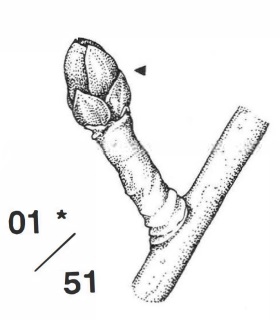 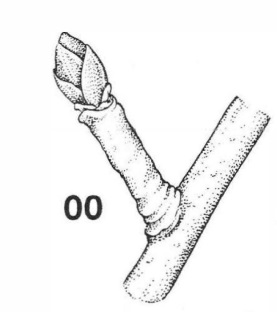 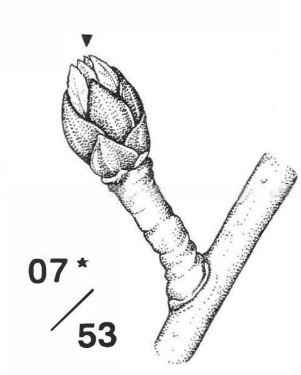 01Comienzo del hinchado de las yemas foliares: yemas visiblemente hinchadas, escamas alargadas, con manchas ligeramente coloreadas03Fin del hinchado de las yemas vegetativas; escamas de las yemas ligeramente coloreadas, con algunas zonas cubiertas densamente de pelos07Comienzo de la abertura de las yemas; primeros ápices foliares verdes, visibles 09Ápices foliares verdes, sobre 5 mm por encima de las escamasEstadio principal 1: Desarrollo de las hojasEstadio principal 1: Desarrollo de las hojasEstadio principal 1: Desarrollo de las hojas10Estadio oreja de ratón: Ápices foliares verdes 10 mm sobre las escamas de las yemas; primeras hojas, separándose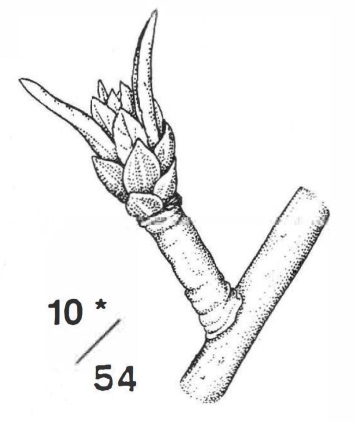 11Primeras hojas, desplegadas, (las otras, todavía desplegándose)15Más hojas desplegadas, pero aún no han alcanzado su tamaño final19Primeras hojas han alcanzado tamaño varietal finalEstadio principal 2: (no aplicable)Estadio principal 2: (no aplicable)Estadio principal 2: (no aplicable)Estadio principal 3: Crecimiento longitudinal de los brotes terminales1)1) Brote de la yema terminalEstadio principal 3: Crecimiento longitudinal de los brotes terminales1)1) Brote de la yema terminalEstadio principal 3: Crecimiento longitudinal de los brotes terminales1)1) Brote de la yema terminal31Empieza a crecer el brote: los ejes de los brotes en desarrollo, visibles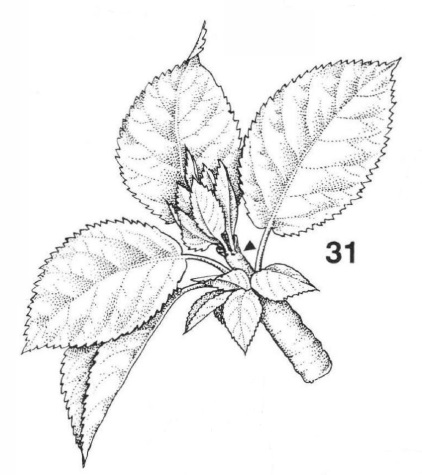 32Brotes, con 20 % de la longitud varietal final39Brotes con 90 % de la longitud varietal finalEstadio principal 4: (no aplicable)Estadio principal 4: (no aplicable)Estadio principal 4: (no aplicable)Estadio principal 5: Aparición del órgano floralEstadio principal 5: Aparición del órgano floralEstadio principal 5: Aparición del órgano floral51Las yemas se hinchan: escamas alargadas, con manchas ligeramente coloreadas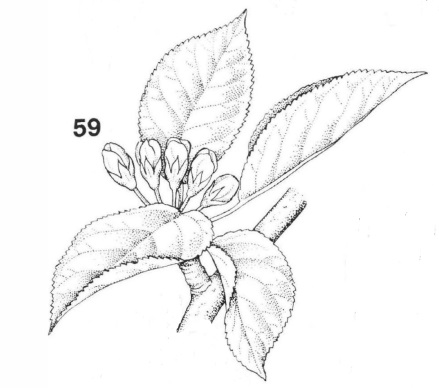 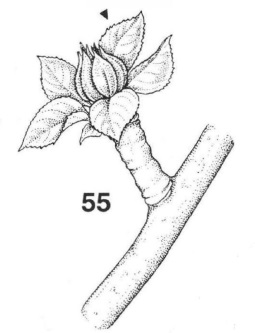 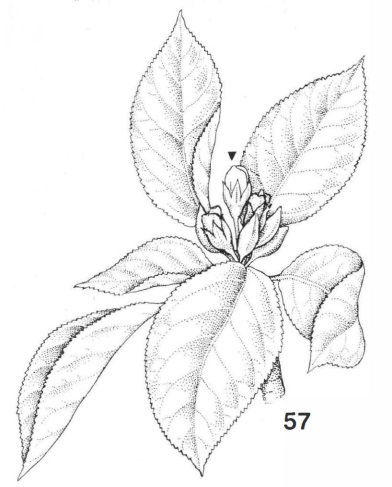 52Fin del hinchado de las yemas: escamas ligeramente coloreadas, visibles, con zonas cubiertas densamente de pelos53Apertura de las yemas: las puntas verdes de las hojas, que aún encierran las flores, visibles54Estadio oreja de ratón: Ápices foliares verdes 10 mm por encima de las escamas de las yemas; primeras hojas, separándose55Yemas florales, visibles (aún cerradas)56Estadio de yema verde: Flores simples separándose (aún cerradas)57Estadio de yema roja: pétalos florales, alargándose; sépalos, ligeramente abiertos; pétalos recién visibles59Estadio de balón: la mayoría de las flores, con pétalos formando una bola huecaEstadio principal 6: FloraciónEstadio principal 6: FloraciónEstadio principal 6: Floración60Primeras flores, abiertas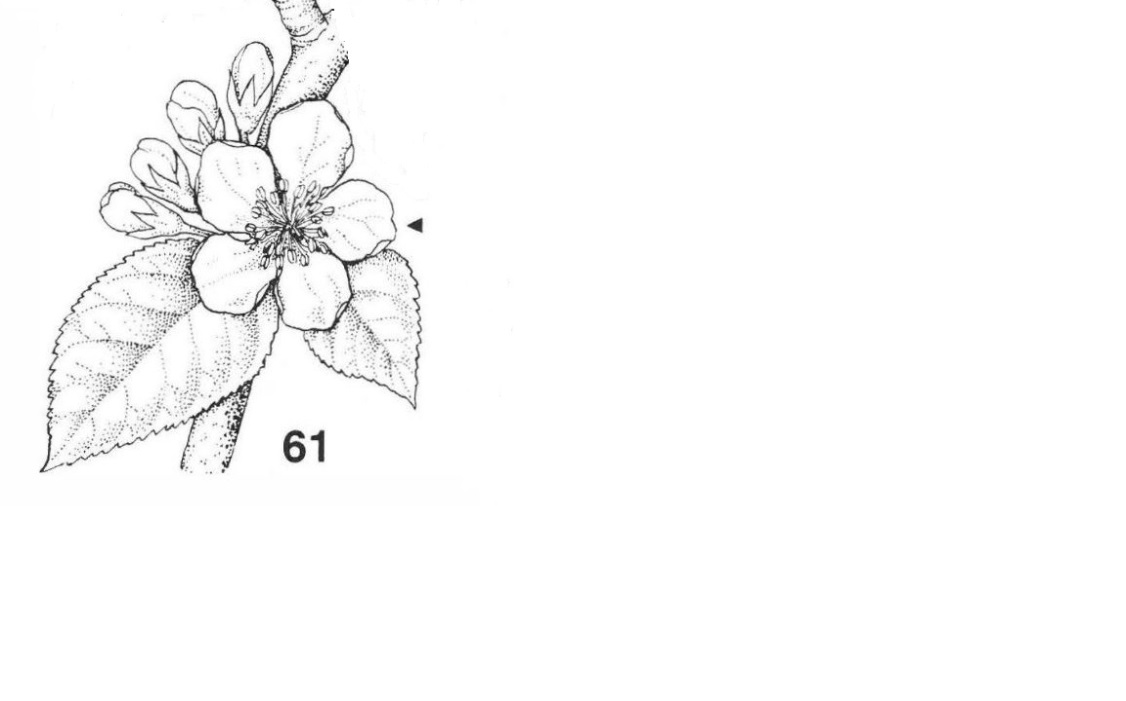 61Comienzo de la floración: alrededor del 10 % de las flores están abiertas65Plena floración: alrededor del 50 % de las flores están abiertas; caen los 1os. pétalos67Flores marchitándose: la mayoría de los pétalos se han caído69Fin de la floración: Todos los pétalos, caídosEstadio principal 7: Formación del frutoEstadio principal 7: Formación del frutoEstadio principal 7: Formación del fruto71Cuajado: Diámetro del fruto hasta 10 mm; los frutos que no han cuajado, caen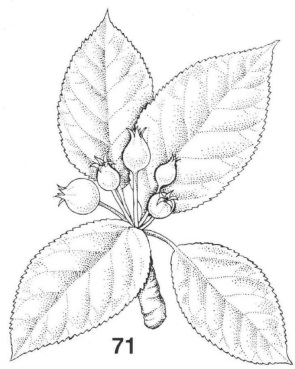 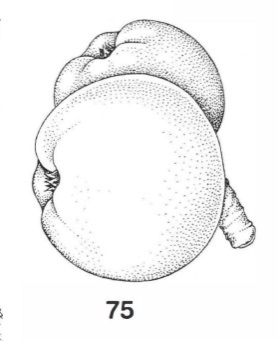 72Diámetro del fruto hasta 20 mm73Segunda caída de los frutos74Diámetro de los frutos hasta 40 mm; frutos ergido; Estado T: el pedúnculo y la parte baja del fruto forman una T.75Frutos alcanzan alrededor del 50 % del  tamaño varietal final77Frutos alcanzan alrededor del 70 % del  tamaño varietal  finalEstadio principal 8: Maduración del frutoEstadio principal 8: Maduración del frutoEstadio principal 8: Maduración del fruto81Los frutos comienzan a madurar: empieza a aparecer el color propio de la variedad(sin ilustración)85Madurez avanzada: aumento en intensidad del color varietal típico del fruto(sin ilustración)87Madurez de recolección: frutos aptos para ser recolectados con buenas condiciones de almacenaje(sin ilustración)89Madurez de consumo: frutos con aroma y firmeza típicos(sin ilustración)Estadio principal 9: Senescencia y comienzo del reposo vegetativoEstadio principal 9: Senescencia y comienzo del reposo vegetativoEstadio principal 9: Senescencia y comienzo del reposo vegetativo91Los brotes han completado su desarrollo; yema terminal, desarrollada; follaje, com- pletamente verde todavía(sin ilustración)92Las hojas comienzan a descolorarse(sin ilustración)93Las hojas comienzan a caer(sin ilustración)97Todas las hojas, caídas; letargo invernal(sin ilustración)99Partes cosechadas (estadio para señalar tratamientos de post-cosecha)(sin ilustración)Variedades ejemploSinónimosApi NoirSchwarzer NoirAuraliaTumangaCanada grisKanadarenette; Reinette de CaenCox's Orange PippinCox OrangenrenetteGlosterGloster 69Golden DeliciousGelber KöstlicherGolden NobleGelber EdelapfelIngrid MarieHoed OrangeRambour d'Hiver TenroyRheinischer Winterrambur Royal GalaTeserTSR 29Transparente de CroncelsYellow TransparentŠampionShampionSchone van BoskoopBelle de Boskoop; Schöner aus BoskoopWhite TransparentPapirovka, Transparente Jaune, Weißer KlarapfelCaracteresEjemplos Note
CUESTINARIO TÉCNICO
Página {x} de {y}
Reference Number:CaracteresEjemplos Note
CUESTINARIO TÉCNICO
Página {x} de {y}
Reference Number:CaracteresEjemplos Note
CUESTINARIO TÉCNICO
Página {x} de {y}
Reference Number:CaracteresEjemplos Note